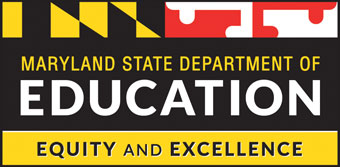 NONPUBLIC SCHOOLS RECORD OF FIRE DRILLSHOUSE BILL 1186 [Effective July 1, 2019]State Fire Prevention Code, Education Article §6-206 School Name: ___________________________________	School Telephone: __________________________Street: _______________________City: ___________________County: _______________ Zip code:_______The State Fire Prevention Code, established under §6-206 of the Public Safety Article, sets forth specific guidelines for fire emergency egress drills for educational facilities. Fire emergency egress drills shall be conducted according to Code of Maryland Regulation (COMAR) 29.06.01. Specific language regarding educational programs can be found at COMAR 29.06.01.08VV(1)(b) and (2). Sprinklers Installed: Yes____No_____Additional County Regulations:  Yes____ No_____  If yes, please describe__________________________________________________________________Month/Day/Year Fire Drills Conducted:________________________________________________________________________________________________________________________________________________________________________________________________CERTIFICATION OF COMPLANCE:This form must be signed by the Chief Officer of the legal authority responsible for governing and operating the school/educational program.I hereby certify that the information provided herein is true and correct.(Printed Name)_______________________________________	(Title) __________________________________	(Signature) ________________________________________________ (Date) ____________________________Forms to be mailed by February 1st to the address below:MSDE Non-Public Schools Approval Branch200 West Baltimore St.Baltimore, MD 21201